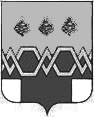    А Д М И Н И С Т Р А Ц И ЯМ А К С А Т И Х И Н С К О Г О   Р А Й О Н А Т В Е Р С К О Й  О Б Л А С Т И П О С Т А Н О В Л Е Н И ЕОт  01.02.2018                                                                                                                   № 47 - паВ целях осуществления полномочий по финансовому внутреннему контролю в соответствии с Бюджетным кодексом Российской Федерации, Федеральным законом от 05.04.2013 года № 44-ФЗ «О контрактной системе в сфере закупок товаров, работ, услуг для обеспечения государственных и муниципальных нужд» ПОСТАНОВЛЕТ:1. Утвердить Порядок осуществления полномочий по внутреннему финансовому  контролю в Максатихинском районе Тверской области (прилагается).2. Постановление №741-па от 10.12.2014 года «Об утверждении порядка осуществления полномочий по внутреннему контролю в финансово-бюджетной сфере» считать утратившим силу.3. Контроль за выполнением настоящего постановления возложить на заместителя главы администрации Максатихинского района Серову С.М.4. Настоящее постановление  разместить на официальном сайте администрации Максатихинского района в сети «Интернет».5. Настоящее постановление вступает в силу с момента подписания.Глава Максатихинского района						                  К.Г.Паскин Утвержден Постановлением администрации Максатихинского района От 01.02.2018 г. №  47-паПорядокосуществления полномочий по внутреннему финансовому контролю в Максатихинском районе Тверской областиI. Общие положения1. Настоящий Порядок определяет порядок осуществления полномочий по внутреннему финансовому контролю на территории Максатихинского района Тверской области, включающему в себя деятельность по контролю в соответствии с Бюджетным кодексом Российской Федерации и Федеральным законом от 05.04.2013 года № 44-ФЗ «О контрактной системе в сфере закупок товаров, работ, услуг для обеспечения государственных и муниципальных нужд» (далее –Федеральный закон о контрактной системе).2. Должностное лицо, исполняющее полномочия по внутреннему муниципальному финансовому контролю осуществляет:а) контроль за соблюдением бюджетного законодательства Российской Федерации и иных нормативно-правовых актов, регулирующих бюджетные правоотношения; б) контроль за полнотой и достоверностью отчетности о реализации муниципальных программ, в том числе отчетности об исполнении муниципальных заданий;в)  контроль, предусмотренный частью 8 статьи 99 Федерального закона о контрактной системе, в отношении расходов, связанных с осуществлением закупок для обеспечения нужд Максатихинского района и городского поселения поселок Максатиха, достоверности учета таких расходов и отчетности в соответствии с настоящим Федеральным законом, Бюджетным кодексом Российской Федерации и принимаемыми в соответствии с ними нормативными правовыми актами Российской Федерации3. Деятельность по контролю основывается на принципах законности, объективности, эффективности, независимости, профессиональной компетентности, достоверности результатов и гласности.4. Деятельность по контролю осуществляется посредством проведения плановых и внеплановых контрольных мероприятий.Методами осуществления внутреннего муниципального финансового контроля являются проверка, ревизия, обследование. Под проверкой в целях настоящего Порядка понимается совершение контрольных действий по документальному и фактическому изучению законности отдельных финансовых и хозяйственных операций, достоверности бюджетного (бухгалтерского) учета и бюджетной (бухгалтерской) отчетности в отношении деятельности объекта контроля за определенный период.Под ревизией в целях настоящего Порядка понимается комплексная проверка деятельности объекта контроля, которая выражается в проведении контрольных действий по документальному и фактическому изучению законности всей совокупности совершенных финансовых и хозяйственных операций, достоверности и правильности их отражения в бюджетной (бухгалтерской) отчетности.Результаты проверки, ревизии оформляются актом.Проверки подразделяются на камеральные и выездные, в том числе встречные проверки.Под камеральными проверками понимаются проверки, проводимые по месту нахождения должностного лица, осуществляющего полномочия по муниципальному финансовому контролю на основании бюджетной (бухгалтерской) отчетности и иных документов, представленных по его запросу.Под выездными проверками понимаются проверки, проводимые по месту нахождения объекта контроля, в ходе которых в том числе определяется фактическое соответствие совершенных операций данным бюджетной (бухгалтерской) отчетности и первичных документов.Под встречными проверками понимаются проверки, проводимые в рамках выездных и (или) камеральных проверок в целях установления и (или) подтверждения фактов, связанных с деятельностью объекта контроля. Под обследованием понимаются анализ и оценка состояния определенной сферы деятельности объекта контроля.Результаты обследования оформляются заключением.5. Плановые контрольные мероприятия осуществляются в соответствии с Планом контрольных мероприятий на календарный год (далее – План), который утверждается Главой Максатихинского района.6. Внеплановые контрольные мероприятия проводятся на основании распоряжения Главы Максатихинского района, принятого в связи с поступлением обращений (поручений) Председателя Собрания депутатов Максатихинского района, Прокуратуры Максатихинского района Тверской области, правоохранительных органов, депутатских запросов, обращений иных государственных органов, граждан и организаций.7.  Объектами муниципального финансового контроля (далее - объекты контроля) являются:- главные распорядители (распорядители, получатели) бюджетных средств, главные администраторы (администраторы) доходов бюджета, главные администраторы (администраторы) источников финансирования дефицита бюджета;- финансовые органы (главные распорядители (распорядители) и получатели средств бюджета, которому предоставлены межбюджетные трансферты) в части соблюдения ими целей, порядка и условий предоставления межбюджетных трансфертов, бюджетных кредитов, предоставленных из другого бюджета бюджетной системы Российской Федерации, а также достижения ими показателей результативности использования указанных средств, соответствующих целевым показателям и индикаторам, предусмотренным государственными (муниципальными) программами;- муниципальные учреждения;- муниципальные унитарные предприятия;- хозяйственные товарищества и общества с участием публично-правовых образований в их уставных (складочных) капиталах, а также коммерческие организации с долей (вкладом) таких товариществ и обществ в их уставных (складочных) капиталах;- юридические лица (за исключением муниципальных учреждений, муниципальных унитарных предприятий, хозяйственных товариществ и обществ с участием публично-правовых образований в их уставных (складочных) капиталах, а также коммерческих организаций с долей (вкладом) таких товариществ и обществ в их уставных (складочных) капиталах), индивидуальные предприниматели, физические лица в части соблюдения ими условий договоров (соглашений) о предоставлении средств из бюджета Максатихинского района Тверской области, муниципальных контрактов, а также контрактов (договоров, соглашений), заключенных в целях исполнения указанных договоров (соглашений) и муниципальных контрактов, соблюдения ими целей, порядка и условий предоставления кредитов и займов, обеспеченных государственными и муниципальными гарантиями, целей, порядка и условий размещения средств бюджета в ценные бумаги таких юридических лиц;- муниципальные заказчики, контрактные службы, контрактные управляющие, уполномоченные органы, уполномоченные учреждения, осуществляющие действия, направленные на осуществление закупок товаров, работ, услуг для обеспечения нужд Максатихинского района Тверской области и городского поселения поселок Максатиха в соответствии с Федеральным законом о контрактной системе; - муниципальные унитарные предприятия, осуществляющие закупки за счет средств субсидий, предоставленных им из местного бюджета на осуществление капитальных вложений в объекты муниципальной собственности или приобретение объектов недвижимого имущества в муниципальную собственность.8. При осуществлении деятельности по контролю в отношении расходов, связанных с осуществлением закупок товаров, работ, услуг для обеспечения нужд Максатихинского района Тверской области и городского поселения поселок Максатиха, в рамках одного контрольного мероприятия могут быть реализованы полномочия, предусмотренные подпунктами а и б пункта 2 настоящего раздела.II. Права и обязанности должностного лица, осуществляющего внутренний финансовый контроль и объектов контроля и их должностных лиц9. Должностное лицо, осуществляющее внутренний финансовый контроль, имеет право:а) при осуществлении контрольных мероприятий беспрепятственно по предъявлении удостоверений и документов о проведении контрольного мероприятия посещать помещения и территории объектов контроля;б) проверять у объектов контроля учредительные и регистрационные документы, первичные учетные документы, регистры бухгалтерского учета, бухгалтерскую (бюджетную) и финансовую отчетность, планы, сметы, договоры, документы по осуществлению закупок товаров, работ и услуг для обеспечения нужд Максатихинского района Тверской области и городского поселения поселок Максатиха, отчеты и иные документы, фактическое наличие, сохранность и правильность использования денежных средств, ценных бумаг и материальных ценностей;в) получать от должностных лиц и других лиц объектов контроля необходимые объяснения, в том числе письменные, справки и сведения по вопросам, возникающим в ходе проведения контрольных мероприятий, и надлежаще заверенные копии документов в соответствии с настоящим Порядком;г) требовать от объектов контроля и их должностных лиц:- проведения инвентаризации денежных средств, материальных ценностей и расчетов;- проведения контрольных обмеров выполненных работ;- восстановления бюджетного и (или) бухгалтерского учета в случае его отсутствия или ненадлежащего состояния;д) запрашивать и получать на основании мотивированного запроса в письменной форме документы и информацию, необходимые для проведения проверки в отношении объектов контроля;е) получать доступ к информационным базам и банкам данных, связанных с ведением бухгалтерского учета и бухгалтерской отчетности (бюджетного учета и бюджетной отчетности), объектов контроля в установленном порядке; ж) проводить экспертизы, необходимые при проведении контрольных мероприятий, и (или) привлекать независимых экспертов для проведения таких экспертиз;з) выдавать представления, предписания об устранении выявленных нарушений в случаях, предусмотренных Законодательством Российской Федерации оформленные в соответствии с требованиями Законодательства Российской Федерации;и) вносить предложения начальнику Финансового управления (его заместителю) о возбуждении дел об административных правонарушениях с предъявлением всех необходимых для возбуждения дел об административных правонарушениях документов и материалов;к) осуществлять контроль за использованием региональным оператором средств, полученных в качестве государственной поддержки, муниципальной поддержки капитального ремонта, а также средств, полученных от собственников помещений в многоквартирных домах, формирующих фонды капитального ремонта на счете, счетах регионального оператора; л) направлять региональному оператору представления и (или) предписания об устранении выявленных нарушений требований законодательства Российской Федерации.10. Должностное лицо, осуществляющее внутренний финансовый контроль, обязано:а) своевременно и в полной мере исполнять предоставленные в соответствии с законодательством полномочия по предупреждению, выявлению и пресечению нарушений в установленной сфере деятельности;б) соблюдать требования нормативно-правовых актов в установленной сфере деятельности;в) проводить контрольные мероприятия в соответствии с документами о проведении контрольного мероприятия (далее программами проверки (ревизии);г) знакомить руководителя или уполномоченное должностное лицо   объекта контроля (далее представитель объекта контроля) с копией программы проверки (ревизии) и удостоверением на проведение контрольного мероприятия, с документами о приостановлении, возобновлении и внесении изменений в документы о проведении контрольного мероприятия, а также с результатами контрольного мероприятия;д) по результатам проведения контрольных мероприятий составлять акты (справки, заключения), содержащие обоснованные выводы с указанием нормативно-правовых актов, их подтверждающих.11. Объекты контроля и их должностные лица имеют право:а) присутствовать при проведении выездных контрольных мероприятий, давать объяснения по вопросам, относящимся к предмету контрольных мероприятий;б) знакомиться с актами (справками) проверок  (ревизий), заключений, подготовленных по результатам проведения обследований;в) обжаловать решения и действия (бездействия) сотрудников, осуществляющих контроль при проведении контрольного мероприятия.12. Объекты контроля и их должностные лица обязаны:а) своевременно и в полном объеме представлять должностным лицам, осуществляющим контроль, по их запросам информацию документы и материалы, необходимые для проведения контрольного мероприятия;б) давать устные и письменные объяснения  должностным лицам, осуществляющим контроль;в) обеспечивать беспрепятственный допуск сотрудников, осуществляющих контроль, в помещения и на территории объектов контроля, а также предъявлять товары, результаты выполненных работ, оказанных услуг;г) по согласованию с должностным лицом, осуществляющим контроль, создать комиссию и провести инвентаризацию денежных средств в кассе и имущества, находящегося на балансе объекта контроля;д) своевременно и в полном объеме исполнять требования представлений, предписаний; е) выполнять иные законные требования должностных лиц, осуществляющих контроль, а также не препятствовать их законной деятельности при исполнении ими своих служебных обязанностей;Объекты контроля создают условия для работы должностных лиц, осуществляющих контроль, предоставляют им необходимые помещения по месту нахождения объекта контроля и (или) по месту фактического осуществления ими деятельности, средства транспорта и связи (за исключением мобильной).Непредставление или не своевременное представление объектами контроля в Финансовое управление администрации Максатихинского района информации, документов и материалов, необходимых для проведения контрольных мероприятий, а равно их представление не в полном объеме или представление недостоверных информации, документов и материалов, воспрепятствование законной деятельности должностных лиц, осуществляющих контроль, влечет за собой ответственность, установленную законодательством Российской Федерации.III. Требования к планированию деятельности по контролю13. План контрольных мероприятий составляется должностным лицом, осуществляющим внутренний финансовый контроль, и утверждается главой Максатихинского района.14. Отбор контрольных мероприятий осуществляется исходя из следующих критериев:а) существенность и значимость мероприятий, осуществляемых объектами контроля, в отношении которых предполагается проведение муниципального финансового контроля, и (или) величина объемов бюджетных расходов;б) длительность периода, прошедшего с момента проведения идентичного контрольного мероприятия органом внутреннего муниципального финансового контроля; в) информация о наличии признаков нарушений, поступившая от Финансового управления администрации Максатихинского района, Управления Федерального казначейства по Тверской области, государственных внебюджетных фондов, правоохранительных органов, Контрольно-счетной палаты Собрания депутатов Максатихинского района Тверской области и иных организаций и учреждений.В целях настоящего Порядка под идентичными контрольными мероприятиями понимаются контрольные мероприятия в отношении одного объекта контроля с одной и той же целью в одном и том же проверяемом периоде.Периодичность проведения плановых контрольных мероприятий в отношении одного объекта контроля составляет не более одного раза в год.IV. Требования к проведению контрольного мероприятия15. К процедурам осуществления контрольного мероприятия относятся назначение контрольного мероприятия, проведение контрольного мероприятия и реализация результатов проведения контрольного мероприятия.16. Контрольное мероприятие проводится на основании программы проведения контрольного мероприятия (ревизии) (далее программа) и удостоверения о его проведении, подписанных начальником Финансового управления администрации Максатихинского района или его заместителем.17. В программе о проведении контрольного мероприятия указываются:а) наименование объекта контроля;б) проверяемый период;в) цель контрольного мероприятия;г) основание проведение контрольного мероприятия;д) состав должностных лиц, уполномоченных на проведение контрольного мероприятия (состав группы);е) срок проведения контрольного мероприятия.18. В удостоверении о проведении контрольного мероприятия указываются наименование объекта контроля, проверяемый период, тема контрольного мероприятия, основание проведения контрольного мероприятия, состав сотрудников, уполномоченных на проведение контрольного мероприятия, срок проведения контрольного мероприятия.19. Запросы о представлении документов, информации и материалов, предусмотренных настоящим Порядком, акты проверок и ревизий, заключения по результатам проведенных контрольных мероприятий, представления и предписания вручаются представителю объекта контроля либо направляются заказным почтовым отправлением с уведомлением о вручении или иным способом, свидетельствующим о дате его получения адресатом.20. Протоколы об административных правонарушениях  передаются лично должностным лицам объекта контроля под роспись.21. Документы, информация и материалы, необходимые для проведения контрольных мероприятий, представляются в подлиннике или надлежаще заверенных копиях.В целях настоящего порядка надлежаще заверенными копиями  являются копии документов, заверенные печатью (при ее наличии) и подписью руководителя (представителя) объекта контроля, пронумерованные и сшитые в один или несколько томов либо отдельно заверенные на каждом листе.22. Документы, информация и материалы, составляемые уполномоченными на проведение контрольных мероприятий лицами, приобщаются к материалам контрольного мероприятия, учитываются и хранятся в установленном порядке.23. Срок проведения контрольного мероприятия устанавливается исходя из его цели, объема предстоящих контрольный действий, особенностей финансово-хозяйственной деятельности объекта контроля и других обстоятельств.24. В рамках проведения контрольных мероприятий, за исключением обследований, могут проводиться 	встречные проверки в целях установления и (или) подтверждения фактов, связанных с деятельностью объекта контроля.25. Встречные проверки назначаются и проводятся в порядке, установленном для выездных или камеральных проверок соответственно. Срок проведения встречной проверки не может превышать 30 рабочих дней. Результаты встречной проверки оформляются актом, который прилагается к материалам выездной или камеральной проверки соответственно. По результатам встречной проверки меры принуждения к объекту встречной проверки не применяются.26. В ходе контрольного мероприятия могут приниматься следующие решения:а) о продлении срока проведения контрольного мероприятия;б) о приостановлении срока проведения контрольного мероприятия;в) о возобновлении срока проведения контрольного мероприятия.Решения, указанные в настоящем пункте, принимаются на основании мотивированного обращения должностного лица и оформляются путем внесения записи в удостоверение.27.  Основанием для продления срока проведения контрольного мероприятия являются:а) выявление в ходе проведения контрольного мероприятия необходимости изучения дополнительных документов, информации и материалов;б) непредставление или представление не в полном объеме объектами контроля документов, информации и материалов, необходимых для осуществления контрольного мероприятия;в) отсутствие при проведении контрольного мероприятия руководителя или уполномоченного представителя объекта контроля;г) временное отсутствие в течение срока проведения контрольного мероприятия уполномоченного на проведение контрольного мероприятия лица; д) получение в ходе проведения контрольного мероприятия информации от правоохранительных органов, контрольных органов, либо из иных источников, свидетельствующей о нарушении объектом контроля бюджетного законодательства Российской Федерации, законодательства Российской Федерации и иных нормативных правовых актов о контрактной системе в сфере закупок;е) проведение встречной проверки и (или) обследования;ж) необходимость проведения обследования имущества и (или) документов, находящихся не по месту нахождения объекта контроля.28. К проведению контрольного мероприятия могут привлекаться в качестве специалистов сотрудники иных организаций и учреждений. Решение о включении указанных специалистов в состав группы принимается по согласованию с руководителем соответствующей организации и учреждения.29. Основанием для приостановления контрольного мероприятия являются:а) отсутствие или неудовлетворительное состояние бухгалтерского (бюджетного) учета объекта контроля – контрольные мероприятия  приостанавливаются на период восстановления объектом контроля документов, необходимых для проведения контрольного мероприятия, а также приведения объектом контроля в надлежащее состояние документов учета и отчетности;б) необходимость проведения экспертиз – контрольные мероприятия приостанавливаются на период организации и проведения экспертиз;в) необходимость направления запросов в компетентные государственные органы – контрольные мероприятия приостанавливаются на период исполнения запросов.30. На время приостановления проведения контрольного мероприятия течение его срока прерывается.31. В случае отсутствия или ненадлежащего ведения бухгалтерского (бюджетного) учета в объекте контроля о данном факте должностным лицом, проводящим проверку, составляется акт и руководителю объекта контроля направляется предписание о восстановлении бухгалтерского учета, а также готовится документ о приостановлении проведения контрольного мероприятия в порядке, установленном настоящим разделом.В случае, если объект контроля находится в подведомственности главного распорядителя бюджетных средств, предписание о восстановлении бухгалтерского учета направляется объекту контроля, копия – главному распорядителю бюджетных средств.Контрольное мероприятие возобновляется в соответствии с настоящим порядком после восстановления бухгалтерского учета. О факте восстановления бухгалтерского учета объект контроля обязан сообщить в срок, установленный предписанием о восстановлении бухгалтерского учета.32. Проведение контрольного мероприятия возобновляется после устранения причин приостановления контрольного мероприятия.33. По результатам  контрольного мероприятия оформляется акт (справка, заключение) в двух, а при наличии нарушений, подпадающих под действие Кодекса об административных правонарушениях и Уголовного кодекса в трех экземплярах, которые подписываются должностным лицом, уполномоченным на проведение контрольного мероприятия.34. В течение 5 рабочих дней со дня составления акт (справка, заключение) контрольного мероприятия вручается руководителю (представителю) объекта контроля под роспись, либо направляется объекту контроля способом, обеспечивающим фиксацию факта его получения.К акту (справке, заключению), составленному по результатам контрольного мероприятия, прикладываются материалы, предметы и документы, результаты экспертиз (исследований), фото-, видео- и аудиоматериалы, полученные в ходе проведения контрольных мероприятий, справки уполномоченных на проведение контрольного мероприятия лиц, составленные в ходе контрольного мероприятия.Документы, составляемые и получаемые в рамках контрольного мероприятия, приобщаются к материалам контрольного мероприятия, учитываются и хранятся в порядке, установленном для внутреннего муниципального финансового контроля, в том числе с использование автоматизированной системы.35. Объект контроля вправе представить письменные возражения на акт контрольного мероприятия в течение 5 рабочих дней со дня его получения. Письменные возражения объекта контроля прилагаются к материалам  контрольного мероприятия.36. Контрольные мероприятия, предусмотренные статьей 99 Федерального закона от 05.04.2013 года №44-ФЗ «О контрактной системе в сфере закупок товаров, работ и услуг для обеспечения государственных и муниципальных нужд» могут включаться в программу контрольного мероприятия как полностью, так и частично.При осуществлении контроля в сфере закупок должностным лицом, осуществляющим внутреннего муниципальный финансовый контроль, используется информация, содержащаяся в единой информационной системе в сфере закупок, созданной в соответствии с Федеральным законом № 44-ФЗ (далее –единая информационная система в сфере закупок).Информация, содержащаяся в единой информационной системе в сфере закупок, используется в целях планирования контрольной деятельности, а также осуществления внеплановых контрольных мероприятий.37. При проведении обследования осуществляется анализ и оценка состояния сферы деятельности объекта контроля, определенной документом о проведении контрольного мероприятия.38. Обследования (за исключением обследования, проводимого в рамках камеральных и выездных проверок, ревизий) проводится в порядке и сроки, установленные для выездных проверок (ревизий).39. При проведении обследования могут проводиться исследования и экспертизы с использованием фото-, видео- и аудиотехники, а также иных видов техники и приборов, в том числе измерительных приборов.40. По результатам проведения обследования оформляется заключение, которое подписывается уполномоченными на проведение контрольного мероприятия лицами.41. Камеральная проверка проводится по месту нахождения рабочего места сотрудника, осуществляющего контроль, в том числе на основании бюджетной (бухгалтерской) отчетности и иных документов, представленных по запросам уполномоченного на проведение контрольного мероприятия лица, а также информации, документов и материалов, полученных в ходе встречных проверок.42. Камеральная проверка проводится уполномоченным на проведение контрольного мероприятия лицом в течение 60 рабочих дней со дня получения от объекта контроля информации, документов и материалов, представленных по запросу.43. При проведении камеральной проверки в срок ее проведения не засчитываются периоды времени с даты отправки запроса до даты представления информации, документов и материалов объектом контроля, а также времени, в течение которого проводится встречная проверка и (или) обследование.44. По результатам проведения камеральной проверки оформляется акт, который подписывается уполномоченным на проведение контрольного мероприятия лицом и направляется представителю объекта контроля.45. Выездная проверка (ревизия) проводится по месту нахождения объекта контроля.46. Срок проведения сотрудником выездной проверки (ревизии) составляет не более 60 рабочих дней.47. В ходе проведения выездной проверки (ревизии) на основании мотивированного обращения должностного лица может назначаться проведение встречной проверки, которое оформляется документами.Лица и организации, в отношении которых проводится встречная проверка, обязаны представить по запросу (требованию) уполномоченных на проведение контрольного мероприятия лиц информацию, документы и материалы, относящиеся к контрольному мероприятию.48. В ходе выездной проверки (ревизии) проводятся контрольные действия по документальному и фактическому изучению деятельности объекта контроля.Контрольные действия по документальному изучению деятельности объекта контроля проводятся в отношении финансовых, бухгалтерских, отчетных документов, документов о планировании и осуществлении закупок и иных документов объекта контроля, а также путем анализа и оценки полученной из них информации с учетом информации по устным и письменным объяснениям, справкам и сведениям должностных, материально ответственных и иных лиц объекта контроля и осуществления других действий по контролю.Контрольные действия по фактическому изучению деятельности объекта контроля проводятся путем осмотра, инвентаризации, наблюдения, пересчета, экспертизы, контрольных замеров и осуществления других действий по контролю.49. По результатам проведения выездной проверки (ревизии) оформляется акт, который подписывается уполномоченным на проведение контрольного мероприятия лицом и направляется представителю объекта контроля.50. При осуществлении полномочий по внутреннему муниципальному финансовому контролю за соблюдением бюджетного законодательства Российской Федерации и иных нормативно-правовых актов, регулирующих бюджетные правоотношения должностное лицо направляет объектам контроля представления или предписания, содержащие обязательную для рассмотрения в установленные в нем сроки информацию о выявленных нарушениях бюджетного законодательства Российской Федерации и иных нормативных правовых актов, регулирующих бюджетные правоотношения, и требования о принятии мер по их устранению, а также устранению причин и условий таких нарушений.51. Представления (предписания) в течение 30 рабочих дней вручаются (направляются) представителю объекта контроля в соответствии с настоящим порядком.52. Уполномоченное на проведение контрольного мероприятия лицо осуществляет контроль за исполнением объектами контроля представлений (предписаний).53. В случае выявление нарушений, подпадающих под действие Кодекса об административных правонарушениях, должностное лицо, осуществляющее муниципальный финансовый контроль, в день подписания сторонами акта (справки) вносит предложения начальнику Финансового управления (его заместителю) о возбуждении дел об административных правонарушениях с предъявлением всех необходимых для возбуждения дел об административных правонарушениях документов и материалов.Протоколы об административных правонарушениях в случае возбуждения дел об административном правонарушении составляет начальник Финансового управления (его заместитель) в соответствии с требованиями Кодекса об административных правонарушениях.54. Акты (справки) контрольных мероприятий, в случаях наличия в них сведений о нецелевом, либо неэффективном использовании бюджетных средств или муниципального имущества Максатихинского района Тверской области и городского поселения поселок Максатиха, в 10-дневный срок после завершения их оформления, вместе с прилагаемыми к ним документами (или их копиями) и иными материалами, направляются в правоохранительный орган.  55. В случае передачи органами местного самоуправления сельских поселений, входящих в состав Максатихинского района, полномочий по осуществлению внутреннего муниципального финансового контроля с уровня поселений на уровень муниципального района действие настоящего Порядка распространяется на объекты контроля, находящиеся в ведении сельских поселений Максатихинского района.О    порядке     осуществления    полномочийпо   внутреннему  финансовому     контролю в Максатихинском районе Тверской области